Tu as écrit des algorithmes pour accomplir différentes tâches quotidiennes. Examinons maintenant l’écriture d’algorithmes pour nous aider à classifier des triangles en fonction de la longueur de leurs côtés ou de la taille de leurs angles.Voici un algorithme permettant de classifier les triangles en fonction de la taille de leurs angles.Algorithme pour classifier un triangle selon la taille des anglesMesure les trois angles.Si 1 angle est égal à 90 degrés, c’est un triangle rectangle. Si 1 angle est plus grand que 90 degrés, c’est un triangle obtus.Si les 3 angles sont plus petits que 90 degrés, c’est un triangle aigu.Utilise l’algorithme pour classifier cinq de ces triangles.
Vérifie pour savoir si tu obtiens la bonne réponse chaque fois.
Sinon, modifie l’algorithme au besoin.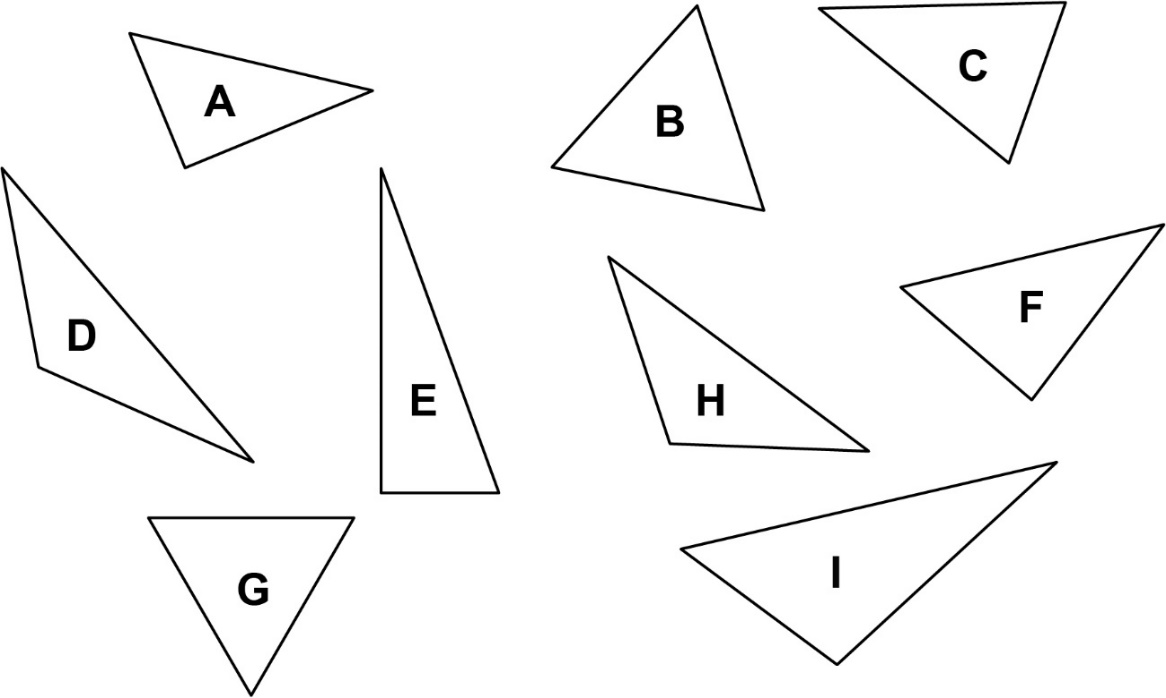 Réponses :A : Triangle rectangle			B : Triangle acutangleC : Triangle acutangle			D : Triangle obtusangleE : Triangle rectangle			F : Triangle rectangleG : Triangle acutangle			H : Triangle obtusangleI : Triangle obtusangleÉcris un algorithme permettant de classifier un triangle en fonction de la longueur de ses côtés. Utilise ton algorithme pour classifier cinq de ces triangles.
Vérifie pour savoir si tu obtiens la bonne réponse chaque fois.
Sinon, modifie ton algorithme au besoin.Réponses :A : Triangle scalène			B : Triangle équilatéralC : Triangle isocèle			D : Triangle scalèneE : Triangle scalène			F : Triangle scalèneG : Triangle équilatéral		H : Triangle isocèleI : Triangle scalèneAlgorithme pour classifier un triangle selon la longueur des côtés